2015 Weekly Budget to Actual Collection (January 17th )Maas IntentionsSaturday, January 23rd  + Michael Leonard ShostakSunday, January 24th (11:00 a.m.) + Honora BeginTuesday, January 26th  + Joseph LeelammaWednesday, January 27th  - Henri Bandet & Jeanne GilliardFriday, January 29th  - Henri Bandet & Jeanne GilliardOur Lady of the Hill K of C Selling Sobeys and No Frills Grocery Cards at the back of the church after all masses.Blood Donor Clinic (sponsored by St. Vital CWL) February 3, 2016 2:30 – 7:30 p.m. at Eaglemont ChurchBook an appointment at blood.ca 
Looking for Volunteers to facilitate Baptism Preparation Courses.  The course is bi-monthly and with more volunteers the time commitment could be possibly one evening twice a year.  If you are able to assist with this important ministry, please contact Fr. Arlan.We have Bibles (including children's) and catechisms for sale in the library.Catholic Family Ministries invites all men to join us for the 16th Annual Men of Integrity Conference on Friday-Saturday, February 5-6, at Holy Trinity Parish in Spruce Grove. We urge you to bring a friend, brother, father or son and come together with hundreds of men to 'Stand Firm in the Faith'. Keynote speaker is Father Stefano Penna, and guest speaker is Tony LaGrange. The conference includes Mass with Archbishop Richard Smith. For more details and to register online, visit http://www.catholicfamilyministries.com.HOME SCHOOLING CONFERENCE Join us for the Western Canadian Catholic Home School Conference, March 10-12 at Providence Renewal Centre, 3005-119 Street, Edmonton. Our theme is" Mercy." This conference is geared for home schooling parents, but all Catholic parents will enjoy. Our guest speakers are Dr.Ryan Topping and Archbishop Pettipas. For more information, email wcchscreg@shaw.ca, or visit us online at www.wcchsc.netParishioners using Contribution Envelopes - Please Remember to pick up your 2016 envelopes.  This will be the last weekend that they will be available in the church.January 24, 2016 Third Sunday in Ordinary Time When he announced this Jubilee Year of Mercy, Pope Francis highlighted today’s Gospel episode, in which Jesus proclaims in his hometown synagogue his Spirit-anointed mission to fulfill the promises of the prophet Isaiah. Jesus’ mission then, says Pope Francis, is our mission now as Jesus’ disciples this Jubilee Year of Mercy: to bring glad tidings to the poor, liberty to captives, recovery of sight to the blind, freedom to the oppressed, and to proclaim a year acceptable to the Lord, a year of God’s mercy. Pope Francis challenges us to translate Jesus’ mission to contemporary needs: to console by word and deed those materially or spiritually poor, to liberate those bound by modern society’s new forms of slavery, to open the eyes of those blinded by their own self-interest, and to restore human dignity to all those from whom it has been stolen. To act with mercy in a spirit of joy!Elements of the Catholic Mass is a video series designed to help the faithful better appreciate the beauty of the Mass. Featuring experts from the Liturgical Institute in Mundelein, Illinois, the program consists of beautifully produced weekly short videos of 2-5 minutes. These free videos will be available online and on demand, with a new episode posted each Sunday. Because they will be released with a discussion guide with references, they are ideal for personal faith formation or group discussion. We encourage you to take a look! To view more episodes or to subscribe to the series via email, visit http://www.elementsofthecatholicmass.com.Prayer for Vocations Heavenly Father, bless your Church in the Archdiocese of Edmonton with An abundance of holy and zealous priests, deacons, religious, and seminarians. Give those You have called to the married state and those You have chosen to live as single persons in the world, the Special graces that their lives require. Form us all in the likeness of Your Son so that in Him, With Him, and through Him we may love You more deeply And serve You more faithfully, always and everywhere. With the virgin mother Mary we ask this through Christ your Son.  AmenTHE DEVELOPMENT AND PEACE SHARE LENT WORKSHOP is taking place on January 30 from 10-3 at Newman Theological College, 10012 84 Street. Special Guest speaker Fr. Stephen Wojciochowsky, chancellor of the Ukrainian Eparchy will be presenting on “An Eastern Christian Approach to Ecological Justice”. All are welcome to attend. If you wish to partake in the lunch which will be provided, please register with aranawana@devp.org.Regular CollectionMaintenance FundPay Down the DebtWeekly Budget for 20153,923.00115.001,000.00Contribution January 17th          4,222.00142.00522.00299.0027.00-478.00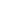 